Об утверждении административного регламента муниципальной услуги «Рассмотрение заявлений о прекращении права постоянного (бессрочного) пользования земельных участков, находящихся в государственной собственности, до разграничения прав на земельные участки или собственности муниципального образования город Канск», отмене постановления от 01.03.2012№  289 В целях приведения правовых актов города в соответствие с действующим законодательством, в соответствии с Федеральным законом от 27.07.2010№ 210-ФЗ «Об организации предоставления государственных и муниципальных услуг»,Земельным кодексом Российской Федерации, Постановлением администрации г.Канска от 19.10.2010 № 1760 «Об утверждении Порядка разработки и утверждения административных регламентов предоставления муниципальных услуг», руководствуясь статьями 30, 55 Устава города Канска, ПОСТАНОВЛЯЮ:   1.  Отменить  постановление администрации города Канска от 01.03.2012 № 289 «Об утверждении административного регламента предоставления муниципальной услуги «Рассмотрение заявлений о прекращении права постоянного (бессрочного) пользования земельных участков, находящихся в государственной собственности, до разграничения прав на земельные участки или собственности муниципального образования город Канск».       2. Утвердить административный регламент муниципальной услуги «Рассмотрение заявлений о прекращении права постоянного (бессрочного) пользования земельных участков, находящихся в государственной собственности, до разграничения прав на земельные участки или собственности муниципального образования город Канск»согласно приложению к настоящему постановлению.3. Ответственным за исполнение административного регламента уполномочить Муниципальное казенное учреждение«Комитет по управлению муниципальным имуществом города Канска». (Букалов А.В.)4. Ведущему специалисту Отдела культуры администрации г.Канска Чечекиной Д.С. опубликовать настоящее постановление в газете «Официальный Канск»и разместить на официальном  сайте муниципального образования  города Канска в сети Интернет.5. Контроль за исполнением настоящего постановления возложить на заместителя главы города по правовому и организационному обеспечению, управлением муниципальным имуществом и градостроительству- начальника УАСИ администрации г.Канска –Ю.С.Щербатых.6. Настоящее постановление вступает в силу со дня официального опубликования.Глава города Канска                                                        Н.Н.КачанПредседатель МКУ «КУМИ г.Канска»                                         А.В.БукаловПриложение к ПостановлениюАдминистрации города Канска                                                                           от «11» 09. 2015г.   № 1406   АДМИНИСТРАТИВНЫЙ РЕГЛАМЕНТМуниципальной услуги: «Рассмотрение заявлений о прекращении права постоянного (бессрочного) пользования  земельных участков, находящихся в государственной собственности, до разграничения прав на земельные участки или собственности муниципального образования город Канск»1.Общие положения      1.1. Настоящий административный регламент предоставления муниципальной услуги (далее – регламент) определяет порядок, стандарт,   сроки и последовательность действий (административных процедур) по рассмотрению заявлений о прекращении права постоянного (бессрочного) пользования  земельных участков, находящихся в государственной собственности, до разграничения прав на земельные участки или собственности муниципального образования город Канск».                             1.2. Муниципальная услуга предоставляется государственным и муниципальным учреждениям, казенным предприятиям, центрам исторического наследия президентов Российской Федерации, прекративших исполнение своих полномочий, органам государственной власти и органам местного самоуправления и физическим лицам (далее – Заявители).      1.3. Заявление о прекращении права  постоянного (бессрочного) пользования с прилагаемыми документами подается в Муниципальное казенное учреждение «Комитет по управлению муниципальным имуществом г.Канска» (далее – Комитет) или в КГБУ «Многофункциональный центр предоставления государственных и муниципальных услуг» (далее - МФЦ) одним из следующих способов:     - лично (либо через уполномоченного представителя) специалисту земельного отдела Комитета  (далее – Отдел) или сотруднику МФЦ;     -  по почте;     -  посредством электронной почты.     1.4. Почтовый адрес Комитета: 663600, Красноярский край, г. Канск,4-й Центральный мкр.,22,  МКУ «КУМИ г.Канска»;                            Адрес электронной почты Комитета:  kansk-kumi@mail. ru;Сведения о графике (режиме) работы Комитета:понедельник – пятница: 8.00 – 17.00 часов перерыв на обед: 12.00 – 13.00 часовприемные дни: понедельник, вторник, четвергвыходные дни – суббота, воскресенье;        Справочные телефоны Комитета: (39161) 3-20-99, (39161) 2-19-30.       1.5. Информация о правилах предоставления муниципальной услуги предоставляется:- при личном обращении заявителей непосредственно в Комитет;- в письменном виде по письменным запросам заявителей;- с использованием средств телефонной связи;- посредством размещения информации в средствах массовой информации; - на официальном сайте администрации  города Канска:    Е-mail: www.kansk-adm.ru в федеральной государственной информационной системе "Единый портал государственных и муниципальных услуг (функций)" и на краевом портале государственных и муниципальных услуг; - на информационных стендах, расположенных по адресам:   Красноярский край, г. Канск,4-й Центральный мкр.,22 (Комитет);                        Красноярский край, г. Канск, Северный мкр, 34 (МФЦ).                    2. Стандарт  предоставления муниципальной услуги          2.1. Наименование муниципальной услуги: Рассмотрение заявлений о прекращении права постоянного (бессрочного) пользования  земельных участков, находящихся в государственной собственности, до разграничения прав на земельные участки или собственности муниципального образования город Канск.        2.2. Муниципальная  услуга в соответствии с административным регламентом предоставляется Муниципальным казенным учреждением «Комитет по управлению муниципальным имуществом города Канска».       2.3. Результатом предоставления муниципальной услуги является:  - издание правового акта  администрации города Канска о прекращении права постоянного (бессрочного) пользования земельного участка.         - направление письма об отказе в  прекращении права постоянного (бессрочного) пользования земельного участка.      2.4. Срок предоставления муниципальной услуги составляет 30 дней со дня регистрации заявления с приложенными документами, указанными  в пункте 2.6.1 настоящего Регламента.         2.5. Предоставление услуги осуществляется  в соответствии со следующими нормативными правовыми актами:      Земельный кодекс Российской Федерации;         Гражданский кодекс Российской Федерации (часть первая);        Федеральный закон от 25.01.2001 № 137-ФЗ «О введении в действие Земельного кодекса Российской Федерации» ;       Федеральный закон от 06.10.2003 № 131-ФЗ «Об общих принципах организации местного самоуправления в Российской Федерации»;        Федеральный закон от 27.07.2010 № 210-ФЗ «Об организации предоставления государственных и муниципальных услуг»;        Федеральный закон от 02.05.2006 № 59-ФЗ «О порядке рассмотрения обращений граждан Российской Федерации»;Устав Красноярского края;Закон Красноярского края от 04.12.2008 № 7-2542 «О регулировании земельных отношений в Красноярском крае»;Устав г.Канска; Положение Муниципального казенного Учреждения  «Комитет  по управлению муниципальным имуществом города Канска»  утвержденного Решением Канского городского Совета депутатов от 20.06.2003г № 30-254;иными правовыми актами, регламентирующими правоотношения, возникающие при прекращении права постоянного (бессрочного) пользования  земельных участков, находящихся в государственной собственности.         2.6. Перечень документов, необходимых для предоставления Услуги.          2.6.1. Перечень документов, прилагаемых Заявителем:1) заявление о прекращении права постоянного (бессрочного) пользования земельным участком (приложения № 1 настоящего Регламента);2) копия документа, удостоверяющего личность Заявителя, являющегося физическим лицом;3) копия документа, удостоверяющего права (полномочия) представителя юридического или физического лица, если с Заявлением обращается представитель Заявителя (Заявителей);4) копия свидетельства о государственной регистрации юридического лица или выписка из государственного реестра о юридическом лице, являющемся Заявителем;5) копия документа, удостоверяющего личность Заявителя, являющегося физическим лицом;6) для органов государственной власти, органов местного самоуправления, государственных и муниципальных учреждений, казенных предприятий также документ, подтверждающий согласие органа, создавшего соответствующее юридическое лицо, или иного действующего от имени учредителя органа на отказ от права постоянного (бессрочного) пользования земельным участком;7) подлинники документов, удостоверяющих права на землю;8) кадастровый паспорт (выписка) земельного участка;9) копии документов, являющихся основанием для прекращения права постоянного (бессрочного) пользования земельным участком;10) выписка из Единого государственного реестра прав на недвижимое имущество и сделок с ним (далее также - ЕГРП) о правах на здание, строение, сооружение, находящиеся на земельном участке, или уведомление об отсутствии в ЕГРП запрашиваемых сведений о зарегистрированных правах на указанные здания, строения, сооружения;11) выписка из ЕГРП о правах на земельный участок или уведомление об отсутствии в ЕГРП запрашиваемых сведений о зарегистрированных правах на указанный земельный участок.Документы, указанные в подпунктах 4, 8, 10, 11, запрашиваются специалистами Отдела самостоятельно в порядке межведомственного информационного взаимодействия.Заявитель вправе представлять документы, указанные в подпунктах 4, 8, 10, 11, по собственной инициативе.2.7. Основания для отказа в приеме документов отсутствуют.        2.8.Основаниями для отказа в  предоставлении Услуги  являются:1) наличие определения или решения суда о приостановлении действий с объектом недвижимого имущества на срок, установленный судом;2) отсутствие оснований для прекращения права;3) поступление от Заявителя или уполномоченного им лица письменного заявления о прекращении действий по Заявлению или о возврате документов без их рассмотрения;4) непредставление или представление Заявителем не в полном объеме документов, указанных в пункте 2.6 настоящего Регламента, в случае, если ранее предоставление Услуги было приостановлено по данному основанию, за исключением документов, которые запрашиваются специалистами Отдела в государственных органах, подведомственных органам местного самоуправления, организациях в порядке межведомственного информационного взаимодействия.        2.9. Предоставление Услуги может быть приостановлено на следующих основаниях:1) при поступлении от Заявителя письменного заявления о приостановлении предоставления услуги;2) представление Заявителем документов, содержащих устранимые ошибки или противоречивые сведения;3) непредставление Заявителем комплекта документов, предусмотренных пунктом 2.6.1 настоящего Регламента;4) оспаривание права в судебном порядке.       2.10. Предоставление муниципальной услуги осуществляется бесплатно.        2.11. Срок ожидания Заявителя в очереди при подаче Заявления (запроса) о предоставлении Услуги не превышает 45 минут.Срок ожидания Заявителя в очереди при получении результата предоставления Услуги не превышает 15 минут.2.12. Заявление о предоставлении Услуги должно быть зарегистрировано:при подаче лично специалисту Отдела - в течение 15 минут;при подаче лично специалисту МФЦ - в течение 1 рабочего дня со дня поступления Заявления (для передачи Заявления в Отдел);при получении посредством почтовой или электронной связи специалистом Отдела - не позднее окончания рабочего дня, в течение которого Заявление было получено.2.13. Помещения, в которых предоставляется Услуга, должны содержать места для ожидания приема граждан, которые должны быть оборудованы местами для сидения.Места для заполнения Заявлений (запросов) оборудуются столами, обеспечиваются бланками Заявлений.На Сайте в разделах «Муниципальные услуги», «Многофункциональный центр» размещается информация о местонахождении, режиме работы, справочных телефонах органа, предоставляющего Услугу, а также форма Заявления и Административный регламент предоставления Услуги.На информационных стендах размещается следующая информация:режим работы Отдела;справочные телефоны Отдела;форма Заявления и перечень документов, необходимых для получения Услуги;извлечения из законодательных и иных нормативных правовых актов, регулирующих вопросы, связанные с предоставлением Услуги;описание процедуры исполнения Услуги;порядок и сроки предоставления Услуги;порядок обжалования решений, действий (бездействия) должностных лиц, исполняющих Услугу;образец заполнения Заявления о предоставлении Услуги.2.14.  Показателями доступности и качества Услуги являются:количество взаимодействий Заявителя с должностными лицами при предоставлении Услуги и их продолжительность;возможность получения информации о ходе предоставления Услуги;исключение фактов необоснованного отказа в приеме Заявления о предоставлении Услуги;исключение необоснованных отказов в предоставлении Услуги;исключение необоснованных отказов в предоставлении информации об Услуге.3. Состав, последовательность и сроки выполнения административных процедур, требования к порядку их выполнения, в том числе особенности выполнения административных процедур в электронной форме, а также особенности выполнения административных процедур в многофункциональных центрах3.1. Предоставление Услуги включает в себя следующие административные процедуры:1) прием и регистрация Заявления;2) передача Заявления на исполнение;3) запрос документов в рамках межведомственного взаимодействия и недостающей информации;4) рассмотрение Заявления и подготовка проекта правового акта Администрации города Канска о прекращении права постоянного (бессрочного) пользования  земельного участка, либо мотивированный отказ;3.2. Порядок осуществления административных процедур в электронной форме, в том числе с использованием федеральной государственной информационной системы «Единый портал государственных и муниципальных услуг (функций)» и краевого портала государственных и муниципальных услуг, определен в пунктах 1.3, 1.5, 3.3, 3.6 ,3.9. настоящего Административного регламента Услуги приведена в приложении № 1 к настоящему Регламенту.3.3. Прием и регистрация Заявления:1) основанием начала административной процедуры является получение Заявления Отделом;2)специалист Отдела и специалист МФЦ:устанавливает предмет обращения;устанавливает личность Заявителя, в том числе проверяет документ, удостоверяющий личность, полномочия Заявителя, в том числе полномочия представителя действовать от его имени;проверяет полноту содержащейся в Заявлении информации;проверяет наличие всех необходимых для предоставления Услуги документов исходя из соответствующего перечня документов;3) заявление с прилагаемыми к нему документами подлежит обязательной регистрации в день поступления специалистом Отдела.  В случае поступления Заявления по почте или посредством электронной почты - не позднее окончания рабочего дня, в течение которого Заявление было получено;4) зарегистрированное Заявление направляется председателю Комитета в день регистрации Заявления для вынесения резолюции (поручения);5) результатом исполнения административной процедуры является регистрация Заявления.3.4. Передача Заявления на исполнение:1) основанием начала административной процедуры является поступление зарегистрированного в установленном порядке Заявления председателю Комитета для вынесения резолюции (поручения);2) председатель Комитета рассматривает Заявление и в виде резолюции дает поручение начальнику  отдела  Комитета;3) начальник Отдела назначает специалиста Отдела ответственного за издание правового акта о прекращении права постоянного (бессрочного) пользования земельным участком;4) результатом исполнения административной процедуры является передача Заявления для исполнения специалисту Отдела;5) срок выполнения административной процедуры по передаче Заявления на исполнение составляет 3 дня.3.5. Запрос документов и (или) недостающей информации в рамках межведомственного взаимодействия:1) основанием начала административной процедуры является отсутствие в документах, представленных Заявителем, документов, необходимых для предоставления Услуги и находящихся в распоряжении государственных органов, подведомственных государственным органам и органам местного самоуправления организаций, участвующих в предоставлении государственной услуги;2) в течение 5 дней со дня поступления Заявления и приложенных к нему документов специалист Отдела осуществляет подготовку и направление запроса о предоставлении документов и недостающей информации в рамках межведомственного взаимодействия (далее - межведомственный запрос) в:а) Управление Федеральной службы государственной регистрации, кадастра и картографии по Красноярскому краю для получения:- кадастрового паспорта земельного участка; -кадастрового паспорта здания, сооружения, расположенного на испрашиваемом земельном участке;- выписки из ЕГРП о правах на земельный участок;- выписки из ЕГРП о правах на здание, сооружение, помещение (при наличии на земельном участке зданий, строений, помещений);б) Управление Федеральной налоговой службы России по Красноярскому краю о представлении данных:- о представлении данных о государственной регистрации юридического лица или государственной регистрации физического лица в качестве индивидуального предпринимателя, в случае если Заявителем является юридическое лицо или индивидуальный предприниматель;3) результатом административной процедуры является направление межведомственного запроса, которое осуществляется по каналам единой системы межведомственного электронного взаимодействия;4) максимальный срок выполнения административной процедуры составляет 5 дней.3.6. Рассмотрение Заявления и представленных документов:1) основанием начала административной процедуры является поступление зарегистрированного в установленном порядке Заявления для исполнения специалисту Отдела;2) специалист Отдела осуществляет рассмотрение Заявления на предмет его соответствия действующему законодательству и устанавливает возможность рассмотрения Заявления по существу.Рассмотрение Заявления осуществляется специалистом Отдела в течение 3 дней с момента поступления к нему Заявления.Специалист Отдела принимает одно из следующих решений:- о возможности прекращения права постоянного (бессрочного) пользования  земельным участком;- о приостановлении оказания Услуги.3) в случаях, предусмотренных пунктом 2.9 настоящего Регламента, специалист Отдела в течение 5 дней подготавливает письмо Заявителю о необходимости устранения выявленных замечаний или представления дополнительных документов, а также дополнительно вправе известить Заявителя посредством телефонной связи. В случае неустранения Заявителем замечаний в течение 14 дней со дня вручения или направления уведомления специалист Отдела в течение 5 дней подготавливает проект отказа в рассмотрении Заявления и возврате Заявления с указанием причин, послуживших основанием для отказа в рассмотрении Заявления;4) в случаях, предусмотренных пунктом 2.8. настоящего Регламента, специалист Отдела готовит ответ Заявителю об отказе в предоставлении Услуги (далее - ответ);5) специалист Отдела земельных отношений передает подготовленный ответ на согласование начальнику Отдела;6) начальник Отдела передает согласованный ответ на подпись председателя Комитета;7) специалист Отдела в день подписания ответа председателем  Комитета передает подписанный ответ для регистрации.3.7. Подготовка проекта правового акта о прекращении права постоянного (бессрочного) пользования земельным участком:1) основанием начала административной процедуры является наличие всех документов, необходимых для предоставления Услуги;2) специалист Отдела готовит проект правового акта о  прекращении права постоянного (бессрочного) пользования земельным участком (далее - правовой акт), его согласование и подписание осуществляется  в срок не более 20 дней с момента поступления к нему Заявления, а в случае наличия замечаний к Заявлению и/или приложенным к нему документам - в течение 5 рабочих дней со дня устранения Заявителем замечаний.Проект правового акта согласовывается руководителями следующих структурных подразделений Администрации города: председателем МКУ «КУМИ г.Канска», главным специалистом по правовым вопросам администрации г.Канска,  начальником юридического отдела администрации г.Канска, заместителем главы города Канска по правовому и организационному обеспечению, управлением муниципальным имуществом и градостроительству. После согласования проект правового акта передается на подпись Главе города Канска или должностному лицу, назначенному в установленном порядке исполняющим обязанности Главы города Канска.Правовой акт принимается в месячный срок со дня поступления соответствующего Заявления и необходимых документов;3) правовой акт о прекращении выдается Заявителю специалистом Отдела либо передается в МФЦ;4) результатом исполнения административной процедуры является:- выдача под роспись или направление по почте с уведомлением о его вручении в недельный срок со дня принятия данного правового акта Заявителю двух копий правового акта Администрации города Канска о прекращении права постоянного (бессрочного) пользования   земельного участка;- направление Заявителю письма об отказе в предоставлении муниципальной услуги.3.8. Выдача результата предоставления Услуги:1) письмо уведомительного характера либо ответ об отказе в предоставлении Услуги направляется почтовым отправлением в адрес Заявителя в течение 30 дней со дня регистрации Заявления в Комитете специалистом Отдела или специалистом МФЦ;2) результат Услуги, выдается Заявителю специалистом Отдела или специалистом МФЦ;3) в случае подачи Заявления посредством электронной связи специалист Отдела сообщает Заявителю о результатах оказания Услуги посредством электронной почты или по телефону, а при обращении Заявителя за выдачей результата Услуги сверяет данные документов, указанные Заявителем при подаче Заявления в электронном виде, и оригиналы документов, предъявляемых Заявителем (или его уполномоченным представителем).3.9. Предоставление муниципальных услуг в электронной форме, в том числе взаимодействие органов, предоставляющих муниципальные услуги, и заявителей, осуществляется на базе информационных систем, включая муниципальные информационные системы, составляющие информационно-технологическую и коммуникационную инфраструктуру.3.9.1. Правила и порядок информационно-технологического взаимодействия информационных систем, используемых для предоставления муниципальных услуг в электронной форме, а также требования к инфраструктуре, обеспечивающей их взаимодействие, устанавливаются Правительством Российской Федерации.3.9.2. Технические стандарты и требования, включая требования к технологической совместимости информационных систем, требования к стандартам и протоколам обмена данными в электронной форме при информационно-технологическом взаимодействии информационных систем, устанавливаются федеральным органом исполнительной власти, осуществляющим функции по выработке и реализации государственной политики и нормативно-правовому регулированию в сфере информационных технологий.3.9.3. Единый портал муниципальных услуг обеспечивает:1) доступ заявителей к сведениям о муниципальных услугах, а также об услугах, предназначенным для распространения с использованием информационно-телекоммуникационной сети Интернет и размещенным в муниципальных информационных системах, обеспечивающих ведение реестров муниципальных услуг;2) доступность для копирования и заполнения в электронной форме запроса и иных документов, необходимых для получения муниципальной услуги;3) возможность подачи заявителем с использованием информационно-телекоммуникационных технологий запроса о предоставлении муниципальной услуги либо услуги;4) возможность получения заявителем сведений о ходе выполнения запроса о предоставлении муниципальной услуги либо услуги;5) возможность получения заявителем с использованием информационно-телекоммуникационных технологий результатов предоставления муниципальной услуги, за исключением случаев, когда такое получение запрещено федеральным законом, а также результатов предоставления услуги.3.10. Предоставление муниципальных услуг в МФЦ осуществляется в соответствии с Федеральным законом от 27.07.2010 № 210-ФЗ «Об организации предоставления государственных и муниципальных услуг", муниципальными правовыми актами по принципу «одного окна», в соответствии с которым предоставление муниципальной услуги осуществляется после однократного обращения заявителя с соответствующим запросом, а взаимодействие с органами, предоставляющими муниципальные услуги, осуществляется многофункциональным центром без участия заявителя в соответствии с нормативными правовыми актами и соглашением о взаимодействии.3.10.1. МФЦ в соответствии с соглашением о взаимодействии осуществляет:1) прием и выдачу документов заявителям по предоставлению муниципальных услуг;2) информирование заявителей о порядке предоставления муниципальных услуг в многофункциональных центрах, о ходе выполнения запросов о предоставлении муниципальных услуг, а также по иным вопросам, связанным с предоставлением муниципальных услуг;3) взаимодействие с администрацией г. Канска и Комитетом по вопросам предоставления муниципальных услуг;4) выполнение требований стандарта качества предоставления муниципальных услуг;5) размещение информации о порядке предоставления муниципальных услуг с использованием доступных средств информирования заявителей (информационные стенды, сайт в информационно-коммуникационной сети Интернет);6) доступ заявителей к Единому порталу государственных и муниципальных услуг;7) создание для заявителей комфортных условий получения муниципальных услуг;8) иные функции, указанные в соглашении о взаимодействии.3.10.2. При реализации своих функций МФЦ не вправе требовать от заявителя:1) представления документов и информации или осуществления действий, представление или осуществление которых не предусмотрено нормативными правовыми актами, регулирующими отношения, возникающие в связи с предоставлением муниципальной услуги;2) представления документов и информации, в том числе подтверждающих внесение заявителем платы за предоставление муниципальных услуг, которые находятся в распоряжении органов, предоставляющих муниципальные услуги, иных органов местного самоуправления либо органам местного самоуправления организаций в соответствии с нормативными правовыми актами Российской Федерации, нормативными правовыми актами субъектов Российской Федерации, муниципальными правовыми актами, за исключением документов, включенных в определенный частью 6 статьи 7 Федерального закона № 210-ФЗ перечень документов. Заявитель вправе представить указанные документы и информацию по собственной инициативе;3) осуществления действий, в том числе согласований, необходимых для получения муниципальных услуг и связанных с обращением в иные государственные органы, органы местного самоуправления, организации, за исключением получения услуг, включенных в перечни, указанные в части 1 статьи 9 Федерального закона № 210-ФЗ, и получения документов и информации, представляемых в результате предоставления таких услуг.3.10.3. При реализации своих функций в соответствии с соглашениями о взаимодействии МФЦ обязан:1) предоставлять на основании запросов и обращений федеральных государственных органов и их территориальных органов, органов государственных внебюджетных фондов, органов государственной власти субъектов Российской Федерации, органов местного самоуправления, физических и юридических лиц необходимые сведения по вопросам, относящимся к установленной сфере деятельности многофункционального центра;2) обеспечивать защиту информации, доступ к которой ограничен в соответствии с федеральным законом, а также соблюдать режим обработки и использования персональных данных;3) соблюдать требования соглашений о взаимодействии;4) осуществлять взаимодействие с органами, предоставляющими муниципальные услуги, подведомственными органам местного самоуправления организациями и организациями, участвующими в предоставлении предусмотренных частью 1 статьи 1 Федерального закона № 210-ФЗ муниципальных услуг, в соответствии с соглашениями о взаимодействии, нормативными правовыми актами, регламентом деятельности МФЦ;5) при приеме запросов о предоставлении государственных или муниципальных услуг и выдаче документов устанавливать личность заявителя на основании паспорта гражданина Российской Федерации и иных документов, удостоверяющих личность заявителя, в соответствии с законодательством Российской Федерации, а также проверять соответствие копий представляемых документов (за исключением нотариально заверенных) их оригиналам.        4. Порядок и формы контроля за исполнением административного регламента4.1. Контроль за исполнением настоящего Регламента осуществляется в форме текущего контроля руководителем уполномоченного органа по предоставлению муниципальной услуги.4.2. Текущий контроль за соблюдением последовательности административных действий, определенных административными процедурами по предоставлению муниципальной услуги, и принятием в ходе ее предоставления решений осуществляется председателем Комитета;4.3. Текущий контроль за полнотой и качеством предоставления муниципальной услуги включает в себя проведение проверок, выявление и устранение нарушений прав заявителей, рассмотрение, принятие решений и подготовку ответов на обращение заявителей, содержащих жалобы на решения, действия (бездействие) должностных лиц уполномоченного органа.4.4. Проверки могут быть плановыми и внеплановыми. Порядок и периодичность осуществления плановых проверок полноты и качества предоставления муниципальной услуги устанавливаются планом работы Комитета. Внеплановая проверка проводится по конкретному обращению заявителя.4.5. Результаты проверки оформляются в виде акта, в котором отмечаются выявленные недостатки и предложения по их устранению.4.6. По результатам проведения проверок в случае выявления нарушений прав заявителей осуществляется привлечение виновных лиц к ответственности в соответствии с действующим законодательством Российской Федерации.5. Досудебный (внесудебный) порядок обжалования решений  действий (бездействия) органа, предоставляющего услугу, а также должностных  лиц  или муниципальных  служащих5.1. Заявители муниципальной услуги имеют право обратиться с заявлением или жалобой (далее - обращения) на действия (бездействие) исполнителя, ответственных лиц (специалистов), в том числе в следующих случаях:1) нарушение срока регистрации запроса заявителя о предоставлении муниципальной услуги;2) нарушение срока предоставления муниципальной услуги;3) требование у заявителя документов, не предусмотренных нормативными правовыми актами Российской Федерации, нормативными правовыми актами субъектов Российской Федерации, муниципальными правовыми актами для предоставления муниципальной услуги;4) отказ в приеме документов, представление которых предусмотрено нормативными правовыми актами Российской Федерации, нормативными правовыми актами субъектов Российской Федерации, муниципальными правовыми актами для предоставления муниципальной услуги, у заявителя;5) отказ в предоставлении муниципальной услуги, если основания отказа не предусмотрены федеральными законами и принятыми в соответствии с ними иными нормативными правовыми актами Российской Федерации, нормативными правовыми актами субъектов Российской Федерации, муниципальными правовыми актами;6) затребование с заявителя при предоставлении муниципальной услуги платы, не предусмотренной нормативными правовыми актами Российской Федерации, нормативными правовыми актами субъектов Российской Федерации, муниципальными правовыми актами;7) отказ органа, предоставляющего муниципальную услугу, должностного лица органа, предоставляющего муниципальную услугу, в исправлении допущенных опечаток и ошибок в выданных в результате предоставления муниципальной услуги документах либо нарушение установленного срока таких исправлений.5.2. Жалоба подается в письменной форме на бумажном носителе, в электронной форме в орган, предоставляющий муниципальную услугу. Жалобы на решения, принятые руководителем органа, предоставляющего муниципальную услугу, подаются в вышестоящий орган - администрацию города Канска.5.3. Жалоба может быть направлена по почте, через многофункциональный центр, с использованием информационно-телекоммуникационной сети Интернет, официального сайта органа, предоставляющего муниципальную услугу, единого портала государственных и муниципальных услуг либо регионального портала государственных и муниципальных услуг, а также может быть принята при личном приеме заявителя.5.4. Жалоба должна содержать:1) наименование органа, предоставляющего муниципальную услугу, должностного лица органа, предоставляющего муниципальную услугу, либо муниципального служащего, решения и действия (бездействие) которых обжалуются;2) фамилию, имя, отчество (последнее - при наличии), сведения о месте жительства заявителя - физического лица либо наименование, сведения о месте нахождения заявителя - юридического лица, а также номер (номера) контактного телефона, адрес (адреса) электронной почты (при наличии) и почтовый адрес, по которым должен быть направлен ответ заявителю;3) сведения об обжалуемых решениях и действиях (бездействии) органа, предоставляющего муниципальную услугу, должностного лица органа, предоставляющего муниципальную услугу, либо муниципального служащего;4) доводы, на основании которых заявитель не согласен с решением и действием (бездействием) органа, предоставляющего муниципальную услугу, должностного лица органа, предоставляющего муниципальную услугу, либо муниципального служащего. Заявителем могут быть представлены документы (при наличии), подтверждающие доводы заявителя, либо их копии.5.5. Жалоба, поступившая в орган, предоставляющий муниципальную услугу, подлежит рассмотрению должностным лицом, наделенным полномочиями по рассмотрению жалоб, в течение пятнадцати рабочих дней со дня ее регистрации, а в случае обжалования отказа органа, предоставляющего муниципальную услугу, должностного лица органа, предоставляющего муниципальную услугу, в приеме документов у заявителя либо в исправлении допущенных опечаток и ошибок или в случае обжалования нарушения установленного срока таких исправлений - в течение пяти рабочих дней со дня ее регистрации.5.6. По результатам рассмотрения жалобы орган, предоставляющий муниципальную услугу, принимает одно из следующих решений:1) удовлетворяет жалобу, в том числе в форме отмены принятого решения, исправления допущенных органом, предоставляющим муниципальную услугу, опечаток и ошибок в выданных в результате предоставления муниципальной услуги документах, возврата заявителю денежных средств, взимание которых не предусмотрено нормативными правовыми актами Российской Федерации, нормативными правовыми актами субъектов Российской Федерации, муниципальными правовыми актами, а также в иных формах;2) отказывает в удовлетворении жалобы.5.7. Не позднее дня, следующего за днем принятия решения, указанного в части 5.6 настоящей главы, заявителю в письменной форме и по желанию заявителя в электронной форме направляется мотивированный ответ о результатах рассмотрения жалобы.5.8. В случае установления в ходе или по результатам рассмотрения жалобы признаков состава административного правонарушения или преступления должностное лицо, наделенное полномочиями по рассмотрению жалоб, незамедлительно направляет имеющиеся материалы в органы прокуратуры.5.9. Обращение заявителя не рассматривается в случаях:1) если в письменном обращении не указаны фамилия гражданина, направившего обращение, или почтовый адрес, по которому должен быть направлен ответ, ответ на обращение не дается.2) если в указанном обращении содержатся сведения о подготавливаемом, совершаемом или совершенном противоправном деянии, а также о лице, его подготавливающем, совершающем или совершившем, обращение подлежит направлению в государственный орган в соответствии с его компетенцией.3) при получении письменного обращения, в котором содержатся нецензурные либо оскорбительные выражения, угрозы жизни, здоровью и имуществу должностного лица, а также членов его семьи, вправе оставить обращение без ответа по существу поставленных в нем вопросов и сообщить гражданину, направившему обращение, о недопустимости злоупотребления правом.4) если текст письменного обращения не поддается прочтению, ответ на обращение не дается и оно не подлежит направлению на рассмотрение в государственный орган, орган местного самоуправления или должностному лицу в соответствии с их компетенцией, о чем в течение семи дней со дня регистрации обращения сообщается гражданину, направившему обращение, если его фамилия и почтовый адрес поддаются прочтению.5) если в письменном обращении гражданина содержится вопрос, на который ему неоднократно давались письменные ответы по существу в связи с ранее направляемыми обращениями, и при этом в обращении не приводятся новые доводы или обстоятельства, руководитель органа местного самоуправления, должностное лицо либо уполномоченное на то лицо вправе принять решение о безосновательности очередного обращения и прекращении переписки с гражданином по данному вопросу при условии, что указанное обращение и ранее направляемые обращения направлялись в один и тот же орган местного самоуправления или одному и тому же должностному лицу. О данном решении уведомляется гражданин, направивший обращение.6) если ответ по существу поставленного в обращении вопроса не может быть дан без разглашения сведений, составляющих государственную или иную охраняемую федеральным законом тайну, гражданину, направившему обращение, сообщается о невозможности дать ответ по существу поставленного в нем вопроса в связи с недопустимостью разглашения указанных сведений.7) если причины, по которым ответ по существу поставленных в обращении вопросов не мог быть дан, в последующем были устранены, гражданин вправе вновь направить обращение в соответствующий государственный орган, орган местного самоуправления или соответствующему должностному лицу..Председатель МКУ «КУМИ  г.Канска                                            А.В.БукаловПриложение № 1 к Административному регламентуБлок-схема предоставления муниципальной  услуги    		     нет						       да да                                      нетда					нет	                    Приложение № 2 к Административному регламенту                                                                                                           Председателю МКУ «КУМИ г. Канска»                А.В.Букалову                                                             От ________________________________                                                              ___________________________________                                                              зарегистрирован (а) по адресу: г. Канск,                                                              __________________________________Заявление          Я, ___________________________________________________отказываюсь от земельного участка и права постоянного (бессрочного) пользования земельным участком по адресу: Красноярский край, г. Канск, __________________________________________________________________________________________площадью _______ кв.м., кадастровый номер 24:51:______________.                                                                            подпись _________________                                                                             ________________________                                                                                                 (расшифровка подписи)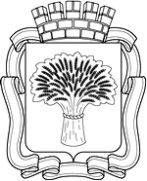 Российская ФедерацияАдминистрация города Канска
Красноярского краяПОСТАНОВЛЕНИЕРоссийская ФедерацияАдминистрация города Канска
Красноярского краяПОСТАНОВЛЕНИЕРоссийская ФедерацияАдминистрация города Канска
Красноярского краяПОСТАНОВЛЕНИЕРоссийская ФедерацияАдминистрация города Канска
Красноярского краяПОСТАНОВЛЕНИЕ11.09. 2015 г.№1406